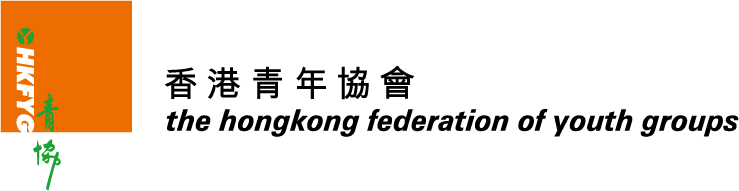 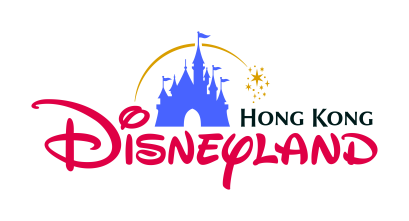 Disney Friends for Change 2018年青年資助計劃成果報告請於2019年1月31日之前將已填妥的成果報告電郵至anna.lau@hkfyg.org.hk。如有任何疑問，請電郵至anna.lau@hkfyg.org.hk或致電2557 0142與Anna聯絡。請同時電郵三張最佳相片，讓我們了解你的計劃！選取的相片顯示計劃內容及義工進行中的服務，而不是義工大合照，讓我們真正看見你和義工們的努力！請提供你的服務的影片連結（如適用）計劃名稱：												計劃舉行詳情：請以約300字英文簡述你的計劃，包括計劃重點及成效。有多少名義工參加你的計劃？共有多少服務時數？請包括協助籌備及出席服務日的義工。你的服務計劃有哪些人受惠？人數及人次多少？你的計劃計劃有何成效？你的計劃如何讓你的社區作出改變？你接洽了哪些社區伙伴？完成這個資助計劃後，你會否延續此計劃？如何延續？如你對此資助計劃或審批過程有任何意見或建議，歡迎你向我們分享。推廣及報導（如適用） 請闡述你如何推廣你的計劃和曾否接受傳媒報導。請列明刊登報章名稱及日期；電台頻道／電視台名稱及播出時間及日期（例：XX日報港聞A22 14/7 或 XX電視晚間新聞 14/7）。並闡述其內容（例：於港聞版有1/4版內容 或 作30秒的報道及訪問）。如報道有網上版本，請提供連結。有多少媒體報導了你的計劃？有多少名政府官員/議員參加了你的計劃？包括所有參加了你的服務、表示支持或協助宣傳你的計劃的政府官員/議員；但請勿包括你聯絡了，但沒有回覆或沒有任何參與的人士。請具體闡述這些政府官員/議員如何參與你的計劃，例如某官員出席或參加了服務/為活動致辭/頒獎/提供講座/協助宣傳或聯絡傳媒等。嘉許每個計劃最多10位參與青年獲贈迪士尼樂園入場券乙張*必需已成為青協義工或填妥「青協會員／義工申請表」一併交回*所獲贈之門票只供該義工使用，不得轉售或轉讓圖利，並不會用作商業、政治或宗教宣傳用途。計劃申請人及導師簽署 Signature of the Project Leader and Mentor完日期時間地點義工年齡人數服務時數6至24歲6至24歲以外服務日期受惠對象人數人次「Disney Friends for Change」（香港）計劃 – 您的財政報告
Disney Friends for Change Hong Kong - Your Report「Disney Friends for Change」（香港）計劃 – 您的財政報告
Disney Friends for Change Hong Kong - Your Report「Disney Friends for Change」（香港）計劃 – 您的財政報告
Disney Friends for Change Hong Kong - Your Report「Disney Friends for Change」（香港）計劃 – 您的財政報告
Disney Friends for Change Hong Kong - Your Report「Disney Friends for Change」（香港）計劃 – 您的財政報告
Disney Friends for Change Hong Kong - Your Report「Disney Friends for Change」（香港）計劃 – 您的財政報告
Disney Friends for Change Hong Kong - Your Report「Disney Friends for Change」（香港）計劃 – 您的財政報告
Disney Friends for Change Hong Kong - Your Report物品描述Line Item Description物品數量Number of Items物品單價Cost Per Item物品總額Total Cost of line item捐款或捐物總計Total Donated or In-Kind獲批資助總額Total Approved Amount申請資助總額Total Requested from GrantHK$0.00HK$0.00HK$0.00HK$0.00HK$0.00HK$0.00HK$0.00HK$0.00HK$0.00共TotalsHK$0.00HK$0.00HK$0.00HK$0.00會員編號姓名聯絡電話12345678910計劃申請人姓名計劃導師姓名申請人簽署導師簽署日期學校/機構印鑑